Plan Pracy – Marzec8 Marzec – Dzień Kobiet 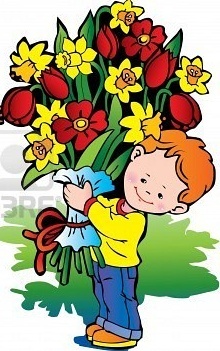 - nasi mali dżentelmeni pamiętają o święcie kobiet, zarówno tych małych i tych dużych. Z tej okazji składają serdeczne życzenia- zabawa przy piosence „Marzec” Przygotowuje Ciocia Dorotka15 Marzec – Wspólne robienie kanapek i sałatek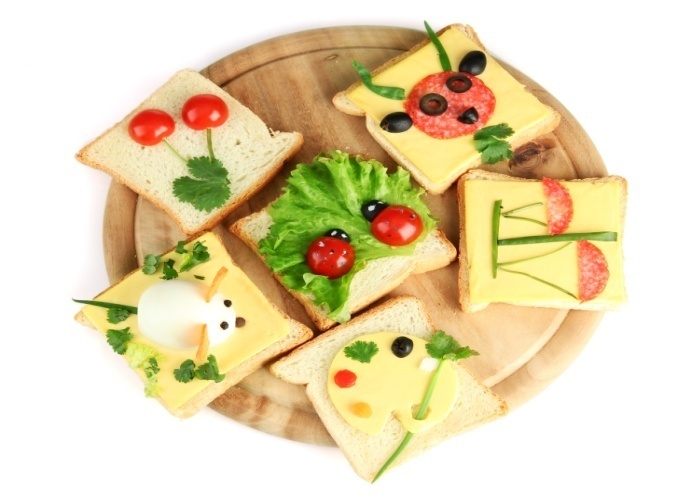 - „Misie” przygotowują zdrowe i kolorowe kanapki oraz sałatki owocowe- pierwsze próby smarowania, krojenia - degustacja przygotowanych pysznościPrzygotowuje Ciocia Dorotka i Ciocia Olga29 Marzec – Wielkanoc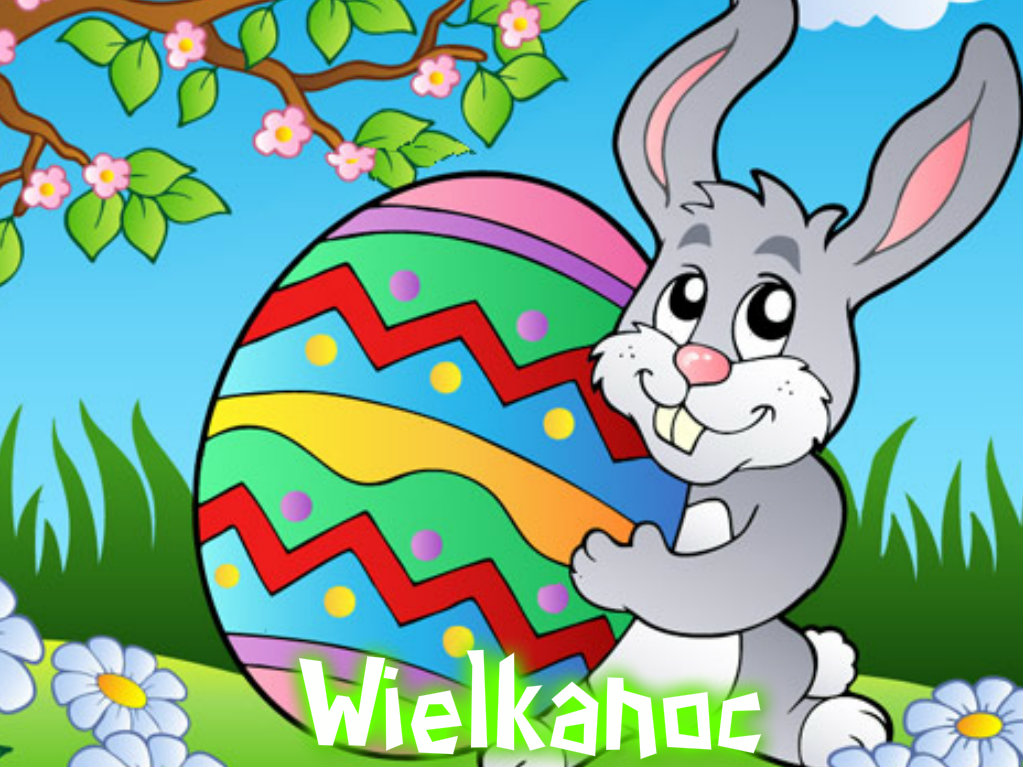 - dzieci biorą udział w misji „poszukiwanie zaginionych jajeczek”- wspólne ozdabianie dużej pisankiPrzygotowuje Ciocia OlgaZAJĘCIA RUCHOWE	- rozwój koordynacji ruchowej i umiejętności skupienia uwagi przy zabawach m.in. „bocian i żabki”, „ptaszki”- ćwiczenia ogólnorozwojowe – podskoki, przysiady, rowerki- zabawy z piłką, rozwój wytrzymałości fizycznejZAJĘCIA KSZTAŁCĄCE MOWĘ-  rozwój  gęsto - dźwięków u dzieci – wykorzystanie m.in. wiersza „Gdzie jest kurczaczek” Urszuli Kozłowskiej- ćwiczenia oddechowe – zabawy: „wieje wiaterek”, „wąż”, „balonik”.ZAJĘCIA UMUZYKALNIAJĄCE- śpiewanie piosenek o tematyce wiosennej m.in. „Witaj boćku”, „Słoneczko”- osłuchanie dzieci z piosenką Zbigniewa Wodeckiego „Pszczółka Maja”ZAJĘCIA MANUALNE- tworzenie wiosennych prac plastycznych m.in. bociany, kwiaty- „raz, dwa, trzy tworzę ja, tworzysz ty” - rozwój motoryki małej oraz wyobraźni u dzieci z wykorzystaniem masy solnej- utrwalanie i umiejętność rozróżniania kolorów oraz kształtów: koło, kwadrat, trójkąt- trening sprawności rąk z wykorzystaniem plastikowej łyżeczki: nabieranie, przesypywanie